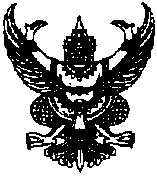 ประกาศเทศบาลตำบลนาสารเรื่อง  ใช้แผนส่งเสริมการท่องเที่ยว เทศบาลตำบลนาสาร ประจำปี พ.ศ.2563-2565…………………………………………		ด้วยเทศบาลตำบลนาสาร  ได้มีความมุ่งมั่นในการพัฒนาระบบการบริหารจัดการ        การท่องเที่ยวอย่างยั่งยืน   เพื่อส่งเสริมการท่องเที่ยวในพื้นที่ความรับผิดชอบของเทศบาลตำบลนาสาร อย่างเป็นระบบ และก่อให้เกิดประโยชน์สูงสุดให้กับส่วนรวม ทั้งทางด้านเศรษฐกิจ สังคม วัฒนธรรม สิ่งแวดล้อมและอัตลักษณ์ของท้องถิ่น ตลอดจนคุณภาพชีวิตของชุมชนและความปลอดภัยของผู้มาเยือนหรือนักท่องเที่ยว 		ดังนั้น เทศบาลตำบลนาสาร จึงขอประกาศใช้แผนส่งเสริมการท่องเที่ยว เทศบาลตำบล    นาสาร ประจำปี พ.ศ.2563-2565 เพื่อใช้เป็นกรอบแนวทางในการดำเนินการส่งเสริมการท่องเที่ยวของเทศบาลตำบลนาสารต่อไป   จึงประกาศให้ทราบโดยทั่วกัน ประกาศ ณ วันที่  1  เดือนตุลาคม  พ.ศ. ๒๕62(นายพยงค์  สงวนถ้อย) นายกเทศมนตรีตำบลนาสาร